soegrads@ucmerced.edu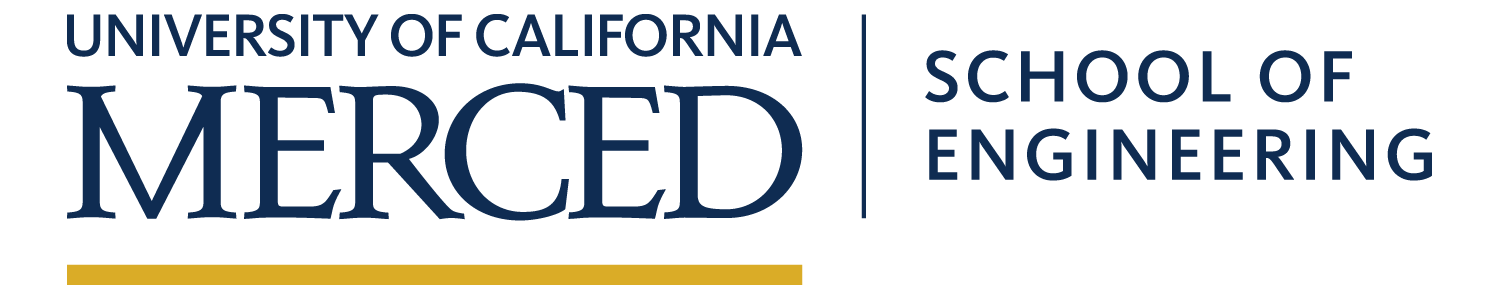 Electrical Engineering and Computer Science Technical Seminar SeriesFriday, December 6, 201912:00 PM in COB 263Faculty Host: Dong LiAbstractNon-volatile memory (NVM) is expected to substitute DRAM in the memory hierarchy, due to the strengths of non-volatility, high density, and near-zero standby power. However, comparing with DRAM, NVM as main memory can be challenging. First, promising NVM solutions (e.g., PCM, ReRAM, and 3D XPoint), although providing faster data access speed than storage devices (e.g., hard drive and SSD), can have higher latency and lower bandwidth than DRAM. As a result, NVM is often paired with DRAM to build a heterogeneous memory system (HMS). HMS must carefully place application data to NVM and DRAM for the best performance. Second, data on NVM is not lost when the system crashes because of the nonvolatility nature of NVM. However, because of volatile caches, data must be explicitly flushed from processor caches into NVM to ensure consistency and correctness before crashes, which can cause significant runtime overhead. My research work explores using system software solutions to address these challenges. In the first part of my talk, I will talk about Unimem, a lightweight runtime that can automatically and transparently manage data placement on HMS without the requirement of hardware modifications and disruptive change to applications. In the second part, I will introduce Ribbon, a runtime system that improves the performance and efficiency of the cache-line flushing (CLF) mechanism through concurrency control, proactive CLF, and coalescing CLF.For additional information contact Prof. Wan Du <dli35@ucmerced.edu>